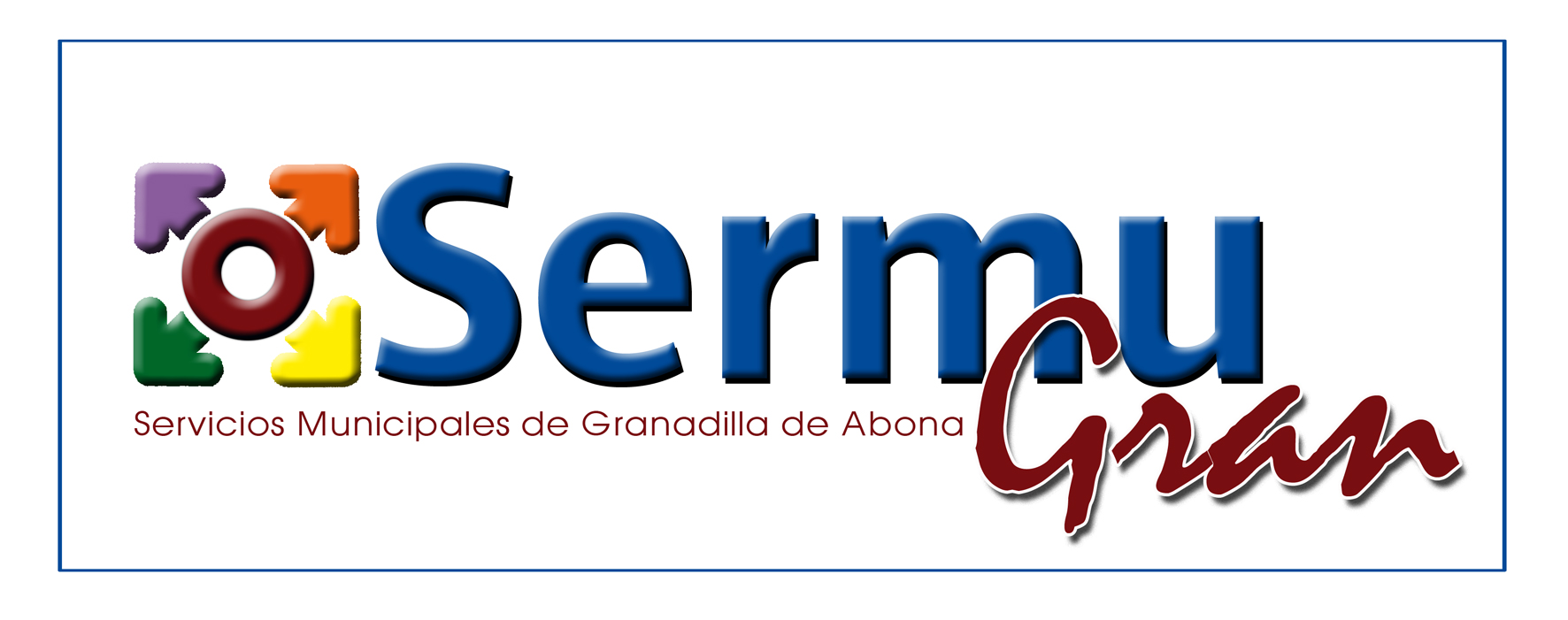 Licitaciones en curso.Podrá acceder a esta información a través de la Plataforma de Contratación del Sector Público.